BSC 182 Anatomy and PhysiologyExamination IIPlease indicate all answers on your OpScan sheet.  Remember that each question will have ONLY one best response.   If you have a conflict with a question, go into detail on the back of this exam form.  Please remember to set it aside in a separate pile if you’d like me to read your comments. What is cardiac tamponadeAn excess of fluid built up with in the ventriclesExcessive pressure produced during atrial diastoleExcessive fluid within the pericardial spaceEmbolitic occlusion of the coronary sinusThe silence heard between “lub” and “dub”The valve present between the right atrium and the right ventricle is theaortic semilunar valvetricuspid valvebicuspid valvepulmonary semilunar valvemitral valveA Foramen ovale is an opening that allows fetal blood to bypass the lungs.  In which structure is it located?Aortopulmonary septumInteratrial septumatrioventricular septumArticulated septumInterventricular septumWhat are the structures that anchor the semilunar valves to the ventricular walls?chordae tendinaepapillary musclesmicrovillicarinathe semilunar valves do not anchor to the ventricular wallsWhich of the following arteries are responsible for the blood supply to the heart?  Iliac arteryPosterior Interventricular arteryRight Marginal arterySplanchic arteryRight lobar artery1 and 3 are correct1, 2, and 5 are correct2, 3, and 4 are correct2 and 3 are correct3 and 5 are correct Identify “X”Superior Vena CavaPulmonary TrunkRight Pulmonary VeinAortaInferior Vena Cava Identify “Y”Left AtriumCoronary SinusLeft Posterior Interventricular VeinCircumflex VeinAzygous VeinThe “LUBB” sound is in part created fromthe closing of the aortic semilunar valvethe closing of the mitral valveblood regurgitating back into the atriathe opening of the tricuspid valvethe opening of the mitral valveThe myocardiumIs the innermost layer of the pericardiumIs the middle layer of the heart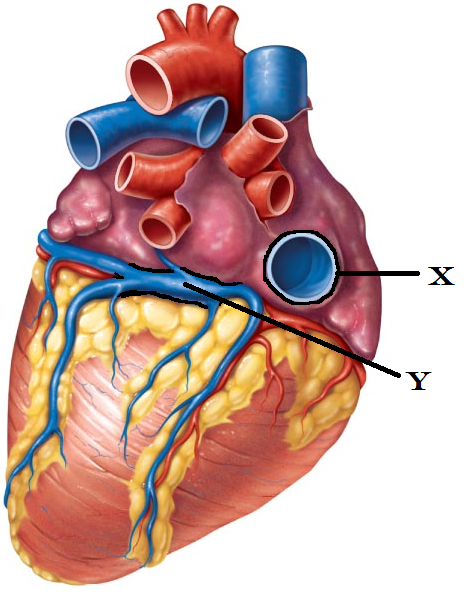 Is the innermost layer of the heartIs continuous with the pericardial spaceIs the middle layer of the pericardiumAn EKG is a means of monitoring brain wavesa reading of the muscular contraction in the hearta reading of the blood perfusion of the hearta reading of the electrical activity of the hearta reading of the nervous stimulation to the diaphragm Where would one be most likely to find vasa vasorum?In the tunica media of large veinsAssociated with the valves of veinsIn the tunica externa of large arteriesIn fenestrated capillariesAssociated with the precapillary sphincters Viscosity (is) increased with anemiathe “stickiness” of the blooddecreased with polycythemiadefined as the heat produced with blood flowdefined as the ease/difficulty with which the lungs expand with inhalation  Identify “Z”Fossa OvaleLigamentum ArteriosumIntervascular coronary Artery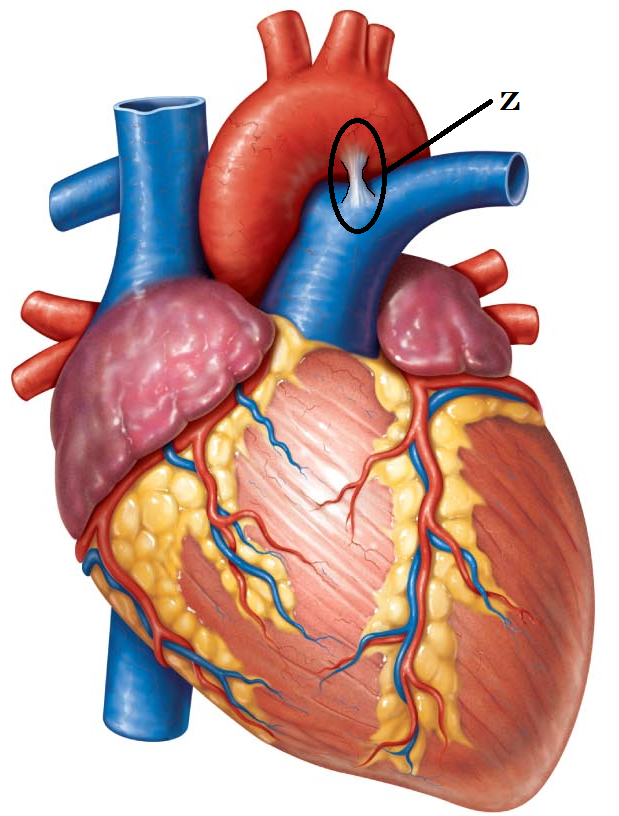 Crista TerminalisAortic Pulmonary FistulaWhich type of vessel structure is referred to as a “capacitance vessel” and can hold up to 65% of the blood supply? arterylacteal veinprecapillary sphinctercapillary If you were to listen to a heart beat with a stethoscope, where would you best hear the Mitral Valve?  Where is the PMI (PMI = Point of Maximum Intensity)?Right sternal border, 5th intercostal spaceRight sternal border, 2nd intercostal spaceLeft sternal border, 2nd intercostal spaceLeft sternal border, 5th intercostal spaceLeft Midclavicular line, 5th intercostal spaceIn capillaries, biochemicals cross in the following means.  Which of the following is the most important?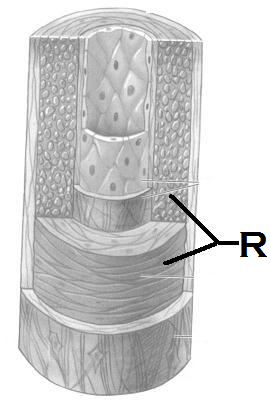 filtrationperfusionosmosisdiffusionendocytosis Identify the “R”Tunica intima of a veinTunica inima of an arteryTunica media of a veinTunica media of an arteryTunica externa of a veinThese capillaries are the least common type and are exceptionally permeable.  Fenestrated 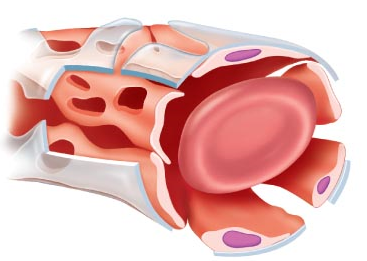 ContinuousMuscularSinusoidalSquamousalHow does the Autonomic Nervous System affect the heartParasympathetic system tempers the sinoatrial ratePresence of Acetylcholine causes increased heart rateSympathetic system is referred to as Vagal toneNorepinephrine causes an increased force of contractionResults in changes to the blood viscosity 1,2, and 4 are correct2 and 4 are correct3 and 5 are correct 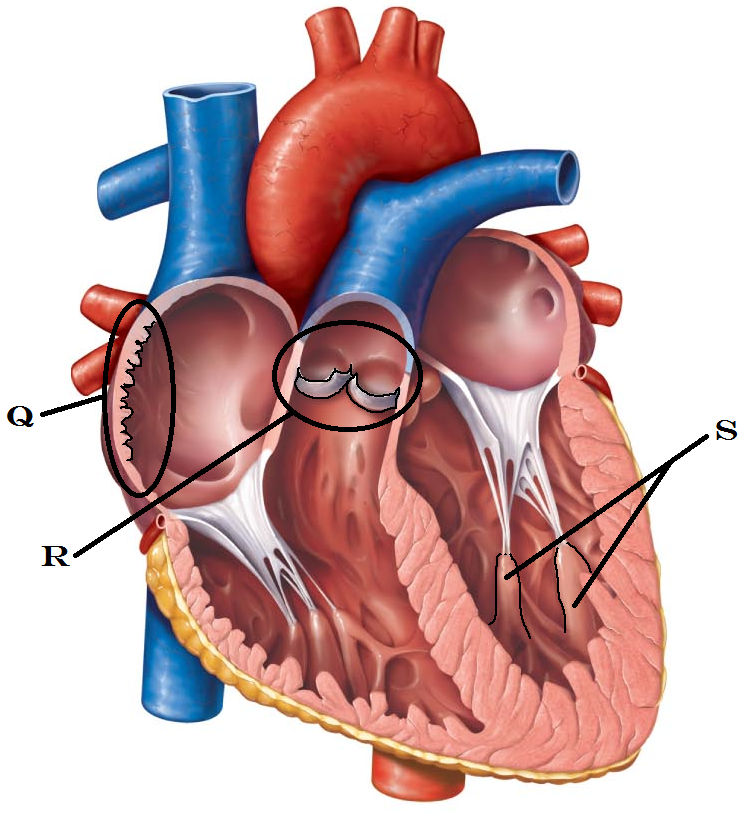 2 and 5 are correct1 and 4 are correct Identify QCrista terminalePectinate musclesTrabeculae carnaeLeft auricleAV node Identify “R”Aortic semilunar valvePulmonary semilunar valveMitral ValveTricuspid ValveChordae tendinae Identify “S”Trabeculae carnaePectinate musclesCrista terminalisPapillary MusclesCoronary SinusIndicate which two options represent arterial blood pressure (Identify the correctly numbered responses and find them in the five lettered options below.  You will indicate only ONE letter for a correct response.)diastolic over systolicsystolic over diastolicthe pressure of ventricular contraction over ventricular relaxationthe pressure of ventricular relaxation over ventricular contractionhas nothing to do with ventricular contraction or relaxation1 and 5 are correct2 and 5 are correct2 and 3 are correct1 and 3 are correct2 and 4 are correct Identify G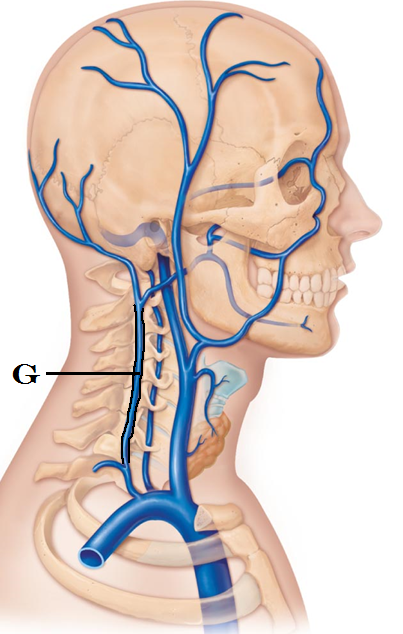 Internal Jugular VeinBasilar VeinVertebral VeinInternal carotid VeinExternal Jugular VeinAngina PectorisResults in weakened cardiac cellsResults in dead cells being restored with fibrotic changesPresents as palpitationsPresents as temporary hypertensionCauses both right and left sides of the heart to fail  Vasoconstriction (Identify the correctly numbered responses and find them in the five lettered options below.  You will indicate only ONE letter for a correct response.)is a response of the sympathetic systemis a response of the intersplanchnic systemresults in the vessel diameter becoming largerresults in the vessel diameter becoming smallernone of the above are correct1 and 3 are correct2 and 4 are correct1 and 4 are correct1, 2, and 3 are correct5 is the only correct statement Which pulse can be palpated at “K”CarotidSuperficial temporal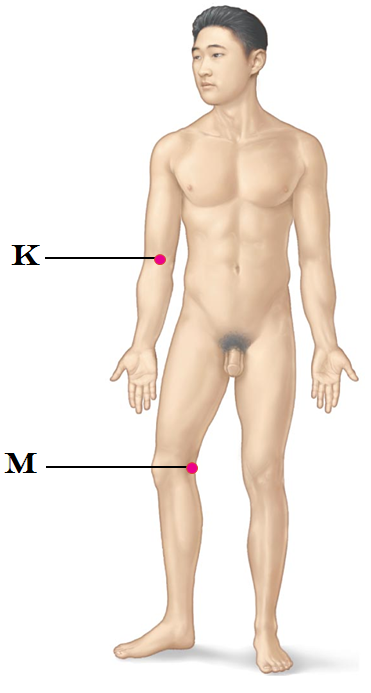 RadialAntecubitalBrachial Which pulse can be palpated at “M”Posterior TibialPoplitealPatellarFemoralAnterior tibial The neurons of the vasomotor center are located In the ponsIn the medulla oblongataIn the renal medullaIn the adrenal cortexIn the cerebral cortexWhich of the following is true with regards to Hyperkalemia?Increases the heart irritabilityCauses spastic heart contractionsIs a result of elevated calcium in the bloodCauses a feeble and irregular heartbeatInterferes with cardiac depolarization and can lead to cardiac arrest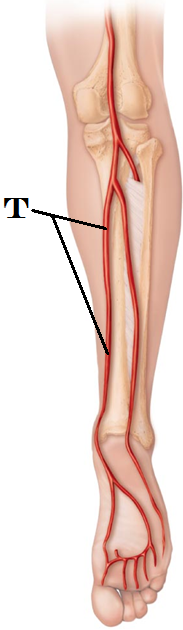  Identify the artery at T  Superficial crural arteryLateral malleolar artery Posterior tibial arteryFibular arteryPatellar areteryIn the EKG image, which wave form is absent?  What is the name of this condition?P wave is absent; Junctional rhythm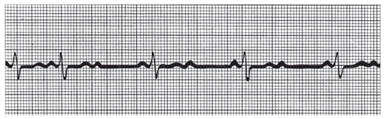 QRS wave is absent;  Ectopic focusP wave is absent; ExtrasystoleQRS wave is absent; junctional blockAll waves are altered; fibrillationRenin is responsible for Converting angiotensinogen into angiotensin IConverting plasminogen into plasminConverting angiotensin I into angiotensin II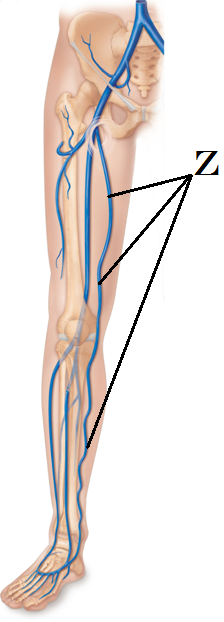 Converting angiotensin II into AldosteroneConverting Aldosterone into ACE Identify the structure at ZFemoral VeinDeep Femoral ArteryInternal iliac ArteryExternal iliac VeinGreat Saphenous VeinMargo has been experiencing sustained elevated heart rate at 120 beats per minute.  What term is used to describe her condition?CardiomegalyBradycardiaTachycardiaOrthostatic hypercardiaMegalocardiaAngiotensin II causes changes in the blood (volume) pressure by Increasing thirstUsing Aldosterone to retain sodium, which in turn retains waterExcretes (loses) sodium, which in turn loses waterAltering the blood calcium concentrationsStimulating ADH release 1, 2, and 5 are correct2, 3, and 4 are correct1 and 5 are correct2 and 4 are correct3, 4, and 5 are correctWhich type of circulatory shock occurs when the blood volume is normal and is not related to heart damage?Hypervolemic shockIntrinsic shockVascular shockCardiogenic shockHypovolemic shockThe transient (temporary) drop in blood pressure that occurs with a positional change is Hypertrophic proprioceptionHypovolemic shockTransient ischemiaOrthoscopic hypertensionOrthostatic hypotension Which of the following is true with a coarctation of the aorta?The aorta is unexpectedly enlargedThe right ventricle becomes hypertrophiedThe oxygenated and deoxygenated blood will intermingle within the heartThe left ventricle becomes overworkedBoth the left and right ventricles have a direct opening into the aorta  Given the Right Pulmonary Vein as a starting point, which three structures would the blood flow through next (in order)Pulmonary Trunk  Lung  Left Pulmonary ArteryLeft atrium  Mitral Valve   Left VentricleRight ventricle  Bicuspid valve  Left ventricleRight atrium  Tricuspid Valve  Right VentricleLung  Left Pulmonary Artery  Left Atrium In an EKG, which wave(s) immediately follows atrial depolarization ventricular repolarizationatrial repolarization and ventricular depolarizationatrial repolarization and ventricular repolarizationa moment of rest between cyclesventricular hyperpolarizationWhich of the following is going to increase peripheral resistance? (Identify the correctly numbered responses and find them in the five lettered options below.  You will indicate only ONE letter for a correct response.) Increased viscosityDecreased viscosityBlood traveling through a very long vesselBlood traveling through a very short vesselA vessel with a large diameterA vessel with a very small diameter1, 3, and 5 are correct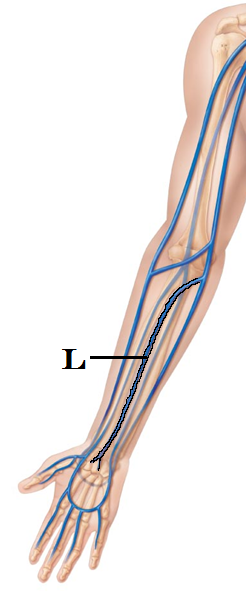 2, 4, and 5 are correct1 and 3 are correct2, 3, and 6 are correct1, 3, and 6 are correct Which statement describes the location of the AV node?inferior interatrial septumcarotid bodiessuperior interventricular sulcusright atrium near the opening of the Superior Vena Cavamedullary rhythmicity center Identify the vein at LMedian Antebrachial veinBrachial vein Antecubital veinMedian cubital veinBasilic veinReggie has a blood pressure of 132/82.  What statement below is true?  His systolic pressure is normalHis pulse pressure is 50His diastolic pressure is lowHis pulse pressure is 1.6Reggie’s blood pressure is dangerously high and he is in need of immediate medical interventionWhich statement is true regarding right sided heart failureIt is the primary cause of pulmonary congestionIt is the primary cause of peripheral congestion and edemaIt results in exceptionally low arterial blood pressureThe lub/dub heart sounds separates into a lub-lub/dub-dub as the atrial and ventricular contractions lose their coordination It results in rapid heart rates and low central venous pressure  Which statement below is true regarding preload?It refers to combination of cardiac muscle cell stretch and venous returnIt refers to the contractile strength at given muscle lengthIt refers to the openness of the AV valvesIt refers to the pressure ventricles must overcome to eject bloodIt refers to the elasticity of the distributing arteries   What is the coronary sinus?A space for coronary venous blood on its way to the right atriumA space for coronary arterial blood on its way to the left atriumThe site at which the papillary muscles are anchoredThe space surrounding the heart in which fluid can be foundThe lymphatic tissue of the heart  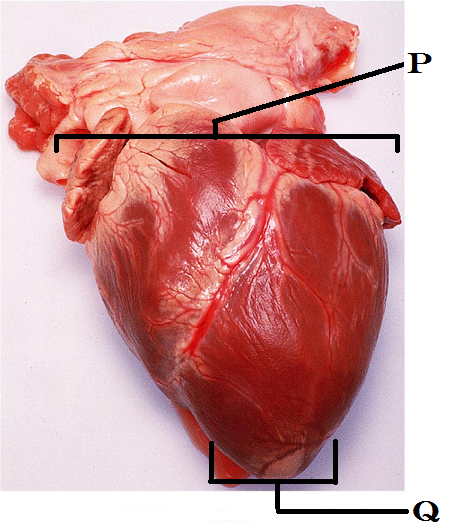  Identify “P”ApexBaseMediastinumCoronary sinusInteratrial septum Identify “Q”ApexBaseMediastinumChorda tendinaePectinate muscles Please turn in your OpScan form and Exam packet.  If you have made a comment/question for me on your exam, please remember to place it in a separate pile at the front desk.  Grades should be posted through ReggieNet within 2 days.  Enjoy the rest of your day.  